School Environment Club Profile Description of your Area/Community Previous Environment Related Activities Active Group Members Record of Meetings Future Plans Name of Environment Club School Name Atoll and Island TelFax Facebook Other Social Media Number of Club Members School Logo Club LogoInclude a brief description of your school’s location and identify the environmental issues affecting your school, students and/or community Include a brief description of your school’s location and identify the environmental issues affecting your school, students and/or community Include a brief description of your school’s location and identify the environmental issues affecting your school, students and/or community Include a brief description of your school’s location and identify the environmental issues affecting your school, students and/or community Photo/DrawingMapYou may include the following information of the activity You may include the following information of the activity You may include the following information of the activity You may include the following information of the activity Place, time and event name Objectives Who was involved Achievements and Highlights * You may add more field if required * You may add more sheets if required Place, time and event name Objectives Who was involved Achievements and Highlights * You may add more field if required * You may add more sheets if required Place, time and event name Objectives Who was involved Achievements and Highlights * You may add more field if required * You may add more sheets if required Place, time and event name Objectives Who was involved Achievements and Highlights * You may add more field if required * You may add more sheets if required Photo/DrawingMapList of all the individuals involved in the management of the clubExecutive committee of the club General members of the club Teachers of the club Community members (if any)Other members (Please specify the relation to the club)List of all the individuals involved in the management of the clubExecutive committee of the club General members of the club Teachers of the club Community members (if any)Other members (Please specify the relation to the club)You may add a flow diagram of the club structure You may add a flow diagram of the club structure Below is a meeting minute template which you could use. You may modify the template to best suit the conduct of the club and meeting. Below is a meeting minute template which you could use. You may modify the template to best suit the conduct of the club and meeting. Below is a meeting minute template which you could use. You may modify the template to best suit the conduct of the club and meeting. Below is a meeting minute template which you could use. You may modify the template to best suit the conduct of the club and meeting. Below is a meeting minute template which you could use. You may modify the template to best suit the conduct of the club and meeting. Below is a meeting minute template which you could use. You may modify the template to best suit the conduct of the club and meeting. Below is a meeting minute template which you could use. You may modify the template to best suit the conduct of the club and meeting. Date  Time Number of AttendeesLead Facilitator Meeting TypeMeeting TypeAgenda/Issues Discussed: Agenda/Issues Discussed: Agenda/Issues Discussed: Agenda/Issues Discussed: Agenda/Issues Discussed: Agenda/Issues Discussed: Agenda/Issues Discussed: Decisions:  Decisions:  Decisions:  Decisions:  Decisions:  Decisions:  Decisions:  Planning is one of the key functions to achieve the targets of an Environment Club. Students and the facilitators can set up yearly targets of the club through discussion and consensus. Stated below are some key points to consider while setting up the targets  Is it achievable?The scale of the targetWill the target be sustainable? Required funds to achieve the target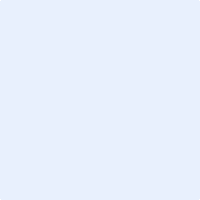 